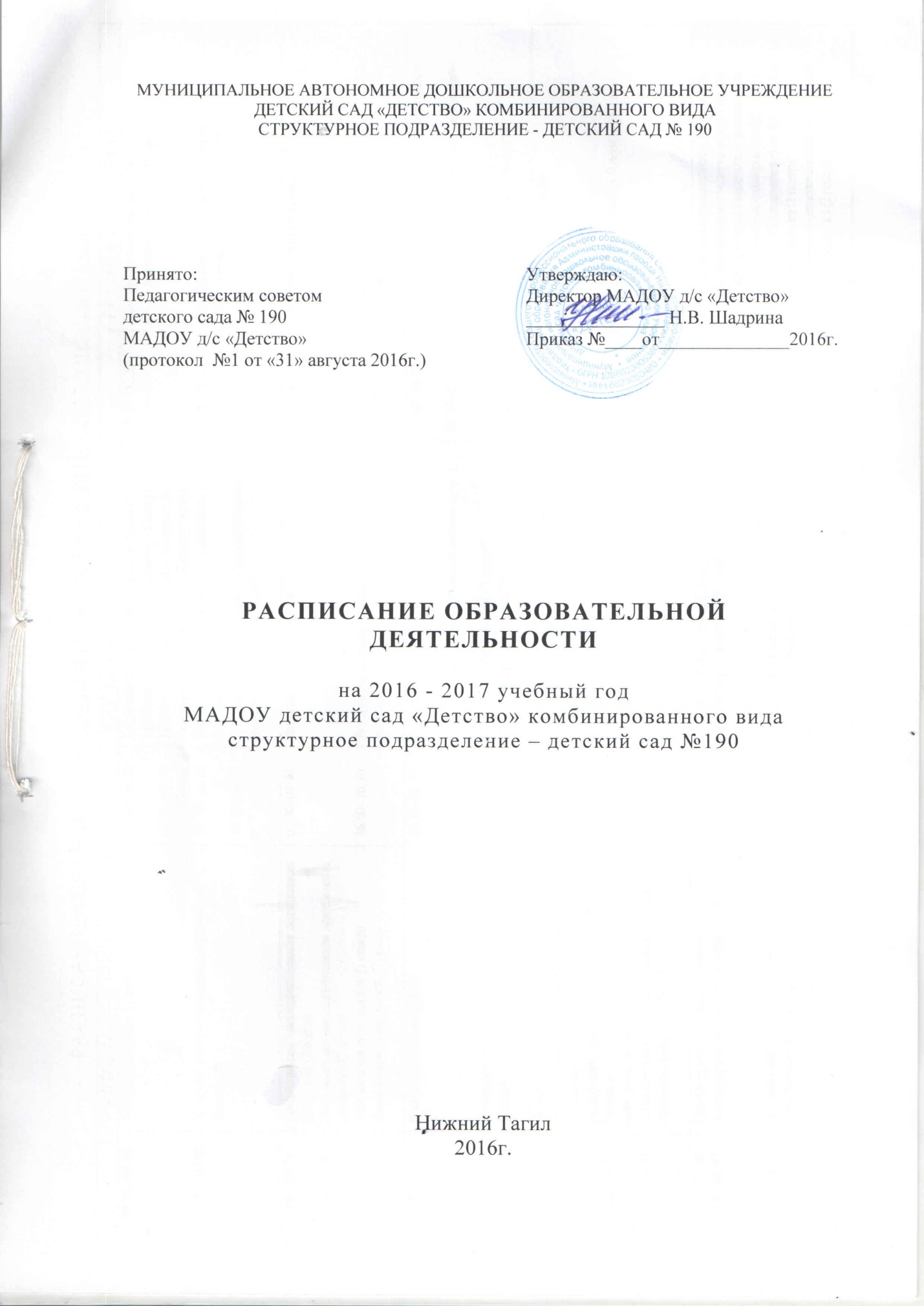 РАСПИСАНИЕ  образовательной  деятельности  на  2016 - 2017 учебный год1 группа (1,5 - 2 года)1 группа (1,5 - 2 года)1 группа (1,5 - 2 года)3 группа (2 – 3 года)3 группа (2 – 3 года)3 группа (2 – 3 года)3 группа (2 – 3 года)3 группа (2 – 3 года)4 группа (2 - 3 года)4 группа (2 - 3 года)4 группа (2 - 3 года)4 группа (2 - 3 года)П09. 30 – 09 .4016. 00 – 16. 10Восприятие смысла музыкиВосприятие  художественной литературы  и  фольклораВосприятие смысла музыкиВосприятие  художественной литературы  и  фольклора09. 10 – 09. 2009. 30 – 09. 4016. 00 – 16. 1016. 20 - 16. 3009. 10 – 09. 2009. 30 – 09. 4016. 00 – 16. 1016. 20 - 16. 30Познавательно-исследовательская деятельность (экспериментирование с материалами) (1 подгр)Познавательно-исследовательская деятельность (экспериментирование с материалами) (2 подгр)Познавательно – исследовательская  деятельность  (сенсорное  развитие)  (1 подгр)Познавательно – исследовательская  деятельность  (сенсорное  развитие)  (2 подгр)Познавательно-исследовательская деятельность (экспериментирование с материалами) (1 подгр)Познавательно-исследовательская деятельность (экспериментирование с материалами) (2 подгр)Познавательно – исследовательская  деятельность  (сенсорное  развитие)  (1 подгр)Познавательно – исследовательская  деятельность  (сенсорное  развитие)  (2 подгр)Познавательно-исследовательская деятельность (экспериментирование с материалами) (1 подгр)Познавательно-исследовательская деятельность (экспериментирование с материалами) (2 подгр)Познавательно – исследовательская  деятельность  (сенсорное  развитие)  (1 подгр)Познавательно – исследовательская  деятельность  (сенсорное  развитие)  (2 подгр)09. 10 - 09. 2009. 30 - 09. 4016. 00 - 16. 1016. 20 - 16. 30Конструирование  (лепка)  (1 подгр)Конструирование  (лепка)  (2 подгр)Двигательная  деятельность  (1 подгр)Двигательная  деятельность  (2 подгр)Конструирование  (лепка)  (1 подгр)Конструирование  (лепка)  (2 подгр)Двигательная  деятельность  (1 подгр)Двигательная  деятельность  (2 подгр)Конструирование  (лепка)  (1 подгр)Конструирование  (лепка)  (2 подгр)Двигательная  деятельность  (1 подгр)Двигательная  деятельность  (2 подгр)В09. 10 - 09. 2009. 30 - 09. 4016. 00 - 16. 1016. 20 - 16. 30Познавательно – исследовательская  деятельность  (познание)  (1 подгр)Познавательно – исследовательская  деятельность  (познание)  (2 подгр)Двигательная  деятельность  (1 подгр)Двигательная  деятельность  (2 подгр)Познавательно – исследовательская  деятельность  (познание)  (1 подгр)Познавательно – исследовательская  деятельность  (познание)  (2 подгр)Двигательная  деятельность  (1 подгр)Двигательная  деятельность  (2 подгр)09. 30 - 09. 4016. 00 - 16. 1009. 30 - 09. 4016. 00 - 16. 10Восприятие смысла музыкиВосприятие  художественной литературы  и  фольклораВосприятие смысла музыкиВосприятие  художественной литературы  и  фольклораВосприятие смысла музыкиВосприятие  художественной литературы  и  фольклора09. 10 - 09. 2016. 00 - 16. 10Восприятие смысла музыкиВосприятие  художественной литературы  и  фольклораВосприятие смысла музыкиВосприятие  художественной литературы  и  фольклораВосприятие смысла музыкиВосприятие  художественной литературы  и  фольклораС09. 30 - 09. 4016. 00 - 16. 10Восприятие смысла музыкиВосприятие  художественной литературы  и  фольклораВосприятие смысла музыкиВосприятие  художественной литературы  и  фольклора09. 10 - 09. 2009. 30 - 09. 4016. 00 - 16. 1016. 20 - 16. 3009. 10 - 09. 2009. 30 - 09. 4016. 00 - 16. 1016. 20 - 16. 30Познавательно – исследовательская  деятельность  (познание)  (1 подгр)Познавательно – исследовательская  деятельность  (познание)  (2 подгр)Двигательная  деятельность  (1 подгр)Двигательная  деятельность  (2 подгр)Познавательно – исследовательская  деятельность  (познание)  (1 подгр)Познавательно – исследовательская  деятельность  (познание)  (2 подгр)Двигательная  деятельность  (1 подгр)Двигательная  деятельность  (2 подгр)Познавательно – исследовательская  деятельность  (познание)  (1 подгр)Познавательно – исследовательская  деятельность  (познание)  (2 подгр)Двигательная  деятельность  (1 подгр)Двигательная  деятельность  (2 подгр)09. 10 - 09. 2009. 30 - 09. 4016. 00 - 16. 1016. 20 - 16. 30Познавательно – исследовательская  деятельность  (познание)  (1 подгр)Познавательно – исследовательская  деятельность  (познание)  (2 подгр)Двигательная  деятельность  (1 подгр)Двигательная  деятельность  (2 подгр)Познавательно – исследовательская  деятельность  (познание)  (1 подгр)Познавательно – исследовательская  деятельность  (познание)  (2 подгр)Двигательная  деятельность  (1 подгр)Двигательная  деятельность  (2 подгр)Познавательно – исследовательская  деятельность  (познание)  (1 подгр)Познавательно – исследовательская  деятельность  (познание)  (2 подгр)Двигательная  деятельность  (1 подгр)Двигательная  деятельность  (2 подгр)Ч09. 10 – 09. 2009. 30 – 09. 4016. 00 – 16. 1016. 20 - 16. 30Познавательно-исследовательская деятельность (экспериментирование с материалами) (1 подгр)Познавательно-исследовательская деятельность (экспериментирование с материалами) (2 подгр)Познавательно – исследовательская  деятельность  (сенсорное  развитие)  (1 подгр)Познавательно – исследовательская  деятельность  (сенсорное  развитие)  (2 подгр)Познавательно-исследовательская деятельность (экспериментирование с материалами) (1 подгр)Познавательно-исследовательская деятельность (экспериментирование с материалами) (2 подгр)Познавательно – исследовательская  деятельность  (сенсорное  развитие)  (1 подгр)Познавательно – исследовательская  деятельность  (сенсорное  развитие)  (2 подгр)09. 30 – 09 .4016. 00 – 16. 1009. 30 – 09 .4016. 00 – 16. 10Восприятие смысла музыкиВосприятие  художественной литературы  и  фольклораВосприятие смысла музыкиВосприятие  художественной литературы  и  фольклораВосприятие смысла музыкиВосприятие  художественной литературы  и  фольклора09. 10 – 09 .2016. 00 – 16. 10Восприятие смысла музыкиВосприятие  художественной литературы  и  фольклораВосприятие смысла музыкиВосприятие  художественной литературы  и  фольклораВосприятие смысла музыкиВосприятие  художественной литературы  и  фольклораП09. 10 - 09. 2009. 30 - 09. 4016. 00 - 16. 1016. 20 - 16. 30Конструирование  (лепка)  (1 подгр)Конструирование  (лепка)  (2 подгр)Двигательная  деятельность  (1 подгр)Двигательная  деятельность  (2 подгр)Конструирование  (лепка)  (1 подгр)Конструирование  (лепка)  (2 подгр)Двигательная  деятельность  (1 подгр)Двигательная  деятельность  (2 подгр)09. 10 - 09. 2009. 30 - 09. 4016. 00 - 16. 1016. 20 - 16. 3009. 10 - 09. 2009. 30 - 09. 4016. 00 - 16. 1016. 20 - 16. 30Конструирование  (лепка)  (1 подгр)Конструирование  (лепка)  (2 подгр)Двигательная  деятельность  (1 подгр)Двигательная  деятельность  (2 подгр)Конструирование  (лепка)  (1 подгр)Конструирование  (лепка)  (2 подгр)Двигательная  деятельность  (1 подгр)Двигательная  деятельность  (2 подгр)Конструирование  (лепка)  (1 подгр)Конструирование  (лепка)  (2 подгр)Двигательная  деятельность  (1 подгр)Двигательная  деятельность  (2 подгр)09. 10 – 09. 2009. 30 – 09. 4016. 00 – 16. 1016. 20 - 16. 30Познавательно-исследовательская деятельность (экспериментирование с материалами) (1 подгр)Познавательно-исследовательская деятельность (экспериментирование с материалами) (2 подгр)Познавательно – исследовательская  деятельность  (сенсорное  развитие)  (1 подгр)Познавательно – исследовательская  деятельность  (сенсорное  развитие)  (2 подгр)Познавательно-исследовательская деятельность (экспериментирование с материалами) (1 подгр)Познавательно-исследовательская деятельность (экспериментирование с материалами) (2 подгр)Познавательно – исследовательская  деятельность  (сенсорное  развитие)  (1 подгр)Познавательно – исследовательская  деятельность  (сенсорное  развитие)  (2 подгр)Познавательно-исследовательская деятельность (экспериментирование с материалами) (1 подгр)Познавательно-исследовательская деятельность (экспериментирование с материалами) (2 подгр)Познавательно – исследовательская  деятельность  (сенсорное  развитие)  (1 подгр)Познавательно – исследовательская  деятельность  (сенсорное  развитие)  (2 подгр)2 группа (3 - 4 года)2 группа (3 - 4 года)10 группа (3 - 4 года)10 группа (3 - 4 года)10 группа (3 - 4 года)10 группа (3 - 4 года)7 группа (4 – 5 лет)7 группа (4 – 5 лет)7 группа (4 – 5 лет)7 группа (4 – 5 лет)11 группа (4 - 5 лет)11 группа (4 - 5 лет)П09. 10 - 09. 2509. 35 - 09. 50Музыкальная  деятельностьПознавательно – исследовательская  деятельность  (познание) 09. 10 – 09 .2509. 35 – 09. 5009. 10 – 09 .2509. 35 – 09. 50Изобразительная  деятельность  Музыкальная  деятельностьИзобразительная  деятельность  Музыкальная  деятельность09. 10 – 09. 3009. 40 – 10. 00Двигательная  деятельность  Конструирование  (лепка)Двигательная  деятельность  Конструирование  (лепка)Двигательная  деятельность  Конструирование  (лепка)09. 10 - 09. 3009. 40 – 10. 00Конструирование  (аппликация)Двигательная  деятельность  В09. 10 - 09. 2509. 35 - 09. 50Двигательная  деятельность  Познавательно – исследовательская  деятельность  (РЭМП) 09. 10 - 09. 2509. 35 – 09. 5009. 10 - 09. 2509. 35 – 09. 50Познавательно – исследовательская  деятельность  (РЭМП) Двигательная  деятельность  Познавательно – исследовательская  деятельность  (РЭМП) Двигательная  деятельность  09. 10 - 09. 3009. 40 – 10. 0016. 00 - 16. 20Музыкальная  деятельность Познавательно – исследовательская  деятельность  (РЭМП) Восприятие  художественной литературы  и  фольклораМузыкальная  деятельность Познавательно – исследовательская  деятельность  (РЭМП) Восприятие  художественной литературы  и  фольклораМузыкальная  деятельность Познавательно – исследовательская  деятельность  (РЭМП) Восприятие  художественной литературы  и  фольклора09. 10 - 09. 3009. 40 – 10. 0016. 00 - 16. 20Познавательно – исследовательская  деятельность  (РЭМП) Музыкальная  деятельностьВосприятие  художественной литературы  и  фольклораС09. 10 - 09. 2509. 35 - 09. 50Музыкальная  деятельностьИзобразительная  деятельность  09. 10 - 09. 2509. 30 – 09. 4509. 10 - 09. 2509. 30 – 09. 45Речевое  развитиеМузыкальная  деятельностьРечевое  развитиеМузыкальная  деятельность09. 10 - 09. 3009. 40 – 10. 0016. 00 - 16. 20Двигательная  деятельность  Познавательно – исследовательская  деятельность  (познание) Изобразительная  деятельность  Двигательная  деятельность  Познавательно – исследовательская  деятельность  (познание) Изобразительная  деятельность  Двигательная  деятельность  Познавательно – исследовательская  деятельность  (познание) Изобразительная  деятельность  09. 10 - 09. 3009. 40 – 10. 0016. 00 - 16. 20Познавательно – исследовательская  деятельность  (познание) Двигательная  деятельность  Изобразительная  деятельность  Ч09. 10 - 09. 2509. 35 – 09. 50Двигательная  деятельность  Речевое  развитие09. 10 – 09. 2509. 35 – 09. 5009. 10 – 09. 2509. 35 – 09. 50Познавательно – исследовательская  деятельность  (познание) Двигательная  деятельность  Познавательно – исследовательская  деятельность  (познание) Двигательная  деятельность  09. 10 – 09 .3010. 00 – 10. 20Речевое  развитиеДвигательная  деятельность  Речевое  развитиеДвигательная  деятельность  Речевое  развитиеДвигательная  деятельность  09. 10 – 09 .3009. 40 – 10. 00Музыкальная  деятельностьРечевое  развитиеП09. 10 - 09. 2509. 35 – 09. 5016. 00 - 16. 15Конструирование  (аппликация  /  лепка)Восприятие  художественной литературы  и  фольклораДвигательная  деятельность  09. 10 - 09. 2509. 35 - 09. 5016. 25 - 16. 4009. 10 - 09. 2509. 35 - 09. 5016. 25 - 16. 40Конструирование  (аппликация  /  лепка)Восприятие  художественной литературы  и  фольклораДвигательная  деятельность  Конструирование  (аппликация  /  лепка)Восприятие  художественной литературы  и  фольклораДвигательная  деятельность  09. 10 - 09. 3009. 40 – 10. 00Музыкальная  деятельностьКонструирование  (аппликация)Музыкальная  деятельностьКонструирование  (аппликация)Музыкальная  деятельностьКонструирование  (аппликация)09. 10 – 09. 3009. 40 – 10. 00Двигательная  деятельность  Конструирование  (лепка)6 группа (5 - 6 лет)6 группа (5 - 6 лет)8 группа (5 - 6 лет)8 группа (5 - 6 лет)5 группа (6 – 7 лет)5 группа (6 – 7 лет)9 группа (6 - 7 лет)9 группа (6 - 7 лет)П09. 10 - 09. 3509. 45 – 10. 1011. 00 – 11. 25Речевое  развитиеИзобразительная  деятельность  Двигательная  деятельность  (улица)09. 10 – 09 .3510. 10 – 10. 3516. 00 - 16. 25Познавательно – исследовательская  деятельность  (познание) Двигательная  деятельность  Изобразительная  деятельность  09. 10 – 09. 4009. 50 – 10. 2010. 30 – 11. 00Мы  живем  на  УралеМузыкальная  деятельностьИзобразительная  деятельность  09. 10 - 09. 4009. 50 – 10. 2010. 30 – 11. 00Изобразительная  деятельность  Восприятие  художественной литературы  и  фольклора Музыкальная  деятельностьВ09. 10 - 09. 3510. 10 – 10. 3516. 00 - 16. 25Познавательно – исследовательская  деятельность  (РЭМП) Музыкальная  деятельностьВосприятие  художественной литературы  и  фольклора09. 10 - 09. 3510. 45 – 11. 1016. 00 - 16. 25Познавательно – исследовательская  деятельность  (РЭМП) Музыкальная  деятельность Восприятие  художественной литературы  и  фольклора09. 10 - 09. 4010. 00 – 10. 3010. 40 – 11. 10Познавательно – исследовательская  деятельность  (РЭМП) Двигательная  деятельность  Речевое  развитие09. 10 - 09. 4009. 50 – 10. 2010. 40 – 11. 1016. 00 – 16. 30Познавательно – исследовательская  деятельность  (РЭМП) Речевое  развитиеДвигательная  деятельность  Конструирование  (лепка)С09. 10 - 09. 3510. 10 – 10. 3516. 00 – 16. 25Познавательно – исследовательская  деятельность  (РЭМП) Двигательная  деятельность  Изобразительная  деятельность  09. 10 - 09. 3509. 45 – 10. 1011. 00 – 11. 25Познавательно – исследовательская  деятельность  (РЭМП) Изобразительная  деятельность  Двигательная  деятельность  (улица)09. 10 - 09. 4009. 50 – 10. 2010. 30 – 11. 0016. 00 – 16. 30Познавательно – исследовательская  деятельность  (познание) Музыкальная  деятельностьИзобразительная  деятельность  Приглашение  к  творчеству09. 10 - 09. 4009. 50 – 10. 2010. 30 – 11. 0016. 00 – 16. 30Речевое  развитиеИзобразительная  деятельность  Музыкальная  деятельностьПриглашение  к  творчествуЧ09. 10 - 09. 3509. 45 – 10.1016. 00 – 16. 25Речевое  развитиеМузыкальная  деятельностьКонструирование  (аппликация)09. 10 – 09. 3510. 30 – 10. 5516. 00 – 16. 25Речевое  развитиеДвигательная  деятельность  Конструирование  (аппликация)09. 10 – 09 .4009. 50 – 10. 2011. 40 – 12. 1016. 00 – 16. 30Познавательно – исследовательская  деятельность  (РЭМП) Речевое  развитиеДвигательная  деятельность  (улица)Конструирование  (аппликация)09. 10 – 09 .4009. 50 – 10. 2011. 00 – 11. 30Познавательно – исследовательская  деятельность  (РЭМП) Познавательно – исследовательская  деятельность  (познание) Двигательная  деятельность  П09. 10 - 09. 3509. 45 – 10.1016. 00 – 16. 25Познавательно – исследовательская  деятельность  (познание) Двигательная  деятельность  Конструирование  (лепка)09. 10 - 09. 3509. 45 – 10. 1016. 00 – 16. 25Речевое  развитиеМузыкальная  деятельностьКонструирование  (лепка)09. 10 - 09. 4009. 50 – 10. 2010. 30 – 11. 00Конструирование  (лепка)Восприятие  художественной литературы  и  фольклораДвигательная  деятельность  09. 10 – 09. 4009. 50 – 10. 2011. 20 – 11. 50Конструирование  (аппликация)Мы  живем  на  УралеДвигательная  деятельность  (улица)